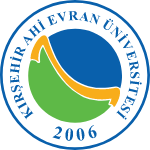 KIRŞEHİR AHİ EVRAN ÜNİVERSİTESİ İSLAMİ İLİMLER FAKÜLTESİ ÖĞRETMENLİK UYGULAMASI I UYGULAMA KILAVUZUÖĞRETMENLİK UYGULAMASI IDersin TanımıÖğretmenlik Uygulaması Dersi, öğretmen adaylarının, Pedagojik Formasyon Programında belirtilen teorik derslerin bir kısmını tamamladıktan sonra, öğretmenlik mesleğini gözlemleyerek ve uygulayarak öğrenmesi ve içselleştirmesi amacıyla konulmuş haftada 2 saat teorik, 6 saat uygulamalı bir derstir. Dersin AmaçlarıÖğretmenlik Uygulaması dersi tamamlandığında öğretmen adayları aşağıdaki nitelikleri kazanmış olmalıdır:Öğretmenlik deneyimi kazanmaları için gönderildikleri uygulama okulunun değişik sınıflarında öğretmenlik uygulaması yaparak öğretmenlik mesleğinin gerektirdiği yeterlikleri geliştirebilme,Kendi alanlarının eğitim programını tam anlamıyla öğrenebilme, kullanılan ders kitapları ve öğrenci değerlendirme teknikleri hakkında yorum yapabilme, Uygulama okullarındaki öğretmenlik uygulamaları sırasında edindikleri deneyimleri arkadaşları ve uygulama öğretim elemanı ile paylaşıp geliştirme.Dersin İşlenişi Öğretim Elemanı Öğretmenlik Uygulaması Dersini aşağıdaki adımları takip ederek yürütecektir:Adım: Dersin TanıtımıÖğretim Elemanları danışmanlığını yaptığı öğrencilerin isimlerini ve gruplarını odalarının kapısına asar.Her öğretim elemanı öğretmenlik uygulaması dersinin 2 saatlik teorik kısmını haftalık ders programına ekler ve kapısına asar.Bir dönem boyunca en az 4 hafta uygulama okullarına giderek öğretmen adaylarını gözlemler ve öğretmenlik uygulaması dersinin süreçlerini takip eder.  Her öğretim elemanı kişisel programına yerleştirmiş olduğu öğretmenlik uygulamasının teorik saatinde;Öğrencilerin bir önceki hafta okulda yaşadıkları deneyimleri, ondan sonraki hafta okulda yapacakları uygulamaları değerlendirir.Uygulama yapılan haftanın haftalık uygulama formu ve ders gözlem formunu imzalar ve öğrencinin yoklama çizelgesini kontrol eder.12 haftalık süreç içerisinde staj dosyalarının eksiksiz bir şekilde tamamlanmasını sağlar, ilgili yerleri imzalar, MEBBİS üzerinden öğretmen adayı ile ilgili bilgilerin kontrollerini ve gerekli bilgi girişlerini yapar.Adım: Staj DosyasıÖğretmenlik Uygulaması Dersi staj dosyasında aşağıdaki belgeler ve dokümanlar yer alır. Bu belge ve dokümanlar öğretmen adayları tarafından fakültenin web sayfasından indirilir ve staj dosyası hazırlanır.Öğretmen Adaylarının Staj Dosyasında Yer Alacak BelgelerKapak (Ek-1)Öğrenci Tanıtım Bilgileri (Ek-2)İçindekiler (Ek-3)Çalışma Çizelgesi (Ek-4)Haftalık Uygulama Formu (Ek-5) (Okula gidilecek her hafta için en az bir Haftalık Uygulama Formu doldurulacak. Toplamda en az 10 form olacaktır.)Ders Gözlem Formu (Ek-6) (Okula gidilen her hafta için en az bir Ders Gözlem Formu doldurulacak. Toplamda en az 10 form olacaktır.)Okulda Uygulama Yapılan Sınıfların ListesiOkulda Uygulama Yapılan Derslerin Yıllık PlanıOkulda Uygulama Yapılan Derslerin Zümre Öğretmenler Karar TutanaklarıOkulda Uygulama Yapılan Derslere ait Materyaller (Kavram Haritaları, Kavram Karikatürleri, Bulmaca, Kelime Ağı vb.)Okulda Uygulama Yapılan Dersin Ölçme ve Değerlendirme Belgeleri (1. ve 2. Yazılı soruları ve cevap anahtarları, Ara Testler, Quiz, Yaprak Test, Performans ödevi vb.)Diğer Belgeler (Okulda yürütülen faaliyetlere ilişkin belgeler; Okuldaki projeler, TÜBİTAK projesi, yetim projesi, su kuyusu projesi gibi. Kulüp çalışmalarına ait belgeler, Uygulama Dersi Yönergesi, Okul Kuralları, Disiplin Yönetmeliği, Ortaöğretim Kurumları Yönetmeliği, ilgili yönerge ve yönetmelikler…)Haftalık Devam Çizelgesi (Ek-7).Adım: Öğretmenlik Uygulaması Dersinin İzlenmesiÖğretim üyeleri, her hafta yapacakları 2 saatlik teorik derslerde öğretmen adaylarına bir önceki hafta yaptıkları uygulamalara ilişkin dönüt verir. Ayrıca adayların o hafta yapacakları uygulamalara ilişkin açıklama ve hatırlatmalarını yapar.Rehber öğretmenle irtibata geçerek adayların okulda geçirdikleri zamana ilişkin rehber öğretmenlerden bilgi alır ve değerlendirmeler yapar. Adayların okuldaki uygulamalarını yerinde izler.Adım: Öğretmenlik Uygulaması Dersinin Değerlendirilmesi  Uygulamadan sorumlu öğretim elemanı ve uygulama öğretmeni öğretmen adayının başarısını ortaklaşa değerlendirir. Gözlem sırasında doldurulan formların bir kopyası öğretmen adayına verilir.Öğretmenlik uygulaması sırasında öğretmen adayının düzenlediği dosya adayın öğretmenlik uygulaması dersinde gösterdiği gelişmelerin ve yaptığı etkinliklerin değerlendirilmesinde en önemli ölçüttür.Uygulama öğretmeni ve uygulama öğretim elemanı öğretmen adayının hazırlamış olduğu staj dosyasını inceleyerek, öğretmen adayının güçlü ve zayıf yönlerini belirleyen, sözlü ya da yazılı yapıcı dönütler verir. Öğretmen adayının, öğretmenlik uygulamasında gösterdiği gelişmeler ve eriştiği öğrenme düzeyi ders gözlem formları esas alınarak izlenir. Bu ders gözlem formlarına dayalı olarak öğretmen adayının uygulama başarı notu belirlenir. Öğretmen adayının uygulama başarı aday öğretmenin staj dosyasında yer alan ilgili formlara dayalı olarak öğretim elemanınca verilir.Öğretmen Adaylarının Özen Göstermesi Gereken HususlarOkul içerisinde üzerinde üniversitenin amblemi olan, isim yaka kartını takmalıdır.Uygulama yaptığı okuldaki derslere zamanında gelmelidir.Uygulama okulunda uygun kılık ve kıyafetle bulunulmalıdır.Uygulama okulunun bahçesinde ve okulun kapalı mekânlarında sigara içilmemelidir.Rehber öğretmenler ile iletişimini sağlıklı bir şekilde yürütmelidir.Uygulama için girdikleri sınıflarda öğrencilerle pozitif bir iletişim kurmalıdır.Öğretmenlik mesleğini icra ettiğini ve Ahi Evran Üniversitesini temsil ettiğini unutmamalı, okul içinde stajyer arkadaşlarıyla olan ilişkilerine ve tavırlarına dikkat etmelidir. Staj dosyasını düzenli bir şekilde hazırlamalıdır. Devamsızlık durumunda ya da staj dosyasındaki belgelerin eksikliği durumunda öğretmenlik uygulaması dersinden başarılı olamayacağını unutmamalıdır.	EKLEREk-1T.C.KIRŞEHİR AHİ EVRAN ÜNİVERSİTESİİSLAMİ İLİMLER FAKÜLTESİÖĞRETMENLİK UYGULAMASI I DERSİSTAJ DOSYASIEk-2ÖĞRENCİ TANITIM BİLGİLERİÖğretmen adayının;Ek-3LİSTELERÖğretmenlik Uygulaması Staj Dosyasında Sırasıyla Bulunması Gereken Belgeler:1- Kapak2- Öğrenci Tanıtım Bilgileri3- İçindekiler4- Çalışma Çizelgesi5- Haftalık Uygulama Formu (Okula gidilecek her hafta için en az bir Haftalık Uygulama Formu doldurulacak. Toplamda en az 10 form olacaktır.)6- Ders Gözlem Formu (Okula gidilen her hafta için en az bir Ders Gözlem Formu doldurulacak. Toplamda en az 10 form olacaktır.)7- Okulda Uygulama Yapılan Sınıfların Listeleri (Birden fazla olabilir.)8- Okulda Uygulama Yapılan Derslerin Yıllık Planı (Birden fazla olabilir.)9- Okulda Uygulama Yapılan Derslerin Zümre Karar Tutanakları 10- Okulda Uygulama Yapılan Derslere ait Materyaller (Kavram Haritaları, Kavram Karikatürleri, Bulmaca, Kelime Ağı vb.)11- Okulda Uygulama Yapılan Dersin Ölçme ve Değerlendirme Belgeleri (1. ve 2. Yazılı Soruları ve Cevap Anahtarları, Ara Testler, Quiz, Yaprak Test, Performans Ödevi vb.)12- Diğer Belgeler (Okulda yürütülen faaliyetlere ilişkin belgeler; Okuldaki projeler, Tübitak projesi, yetim projesi, su kuyusu projesi gibi. Kulüp çalışmalarına ait belgeler vb.)13- Haftalık Devam ÇizelgesiEk-4T.C.KIRŞEHİR AHİ EVRAN ÜNİVERSİTESİİSLAMİ İLİMLER FAKÜLTESİÖĞRETMENLİK UYGULAMASI I DERSİ ÇALIŞMA ÇİZELGESİEk-5T.C.KIRŞEHİR AHİ EVRAN ÜNİVERSİTESİİSLAMİ İLİMLER FAKÜLTESİÖĞRETMENLİK UYGULAMASI I DERSİ HAFTALIK UYGULAMA FORMUYönerge: Haftalık Uygulama Formu, öğretmen adayının Öğretmenlik Uygulama Dersi için bulunduğu okulda geçirdiği günler ve gerçekleştirdiği etkinlikler hakkında gözlemlerini, duygularını, düşüncelerini, değerlendirmelerini ve önerilerini kayıt altına alacağı kişisel bir formdur. Her hafta bir kere olmak üzere (en az 10 hafta) dönem boyunca doldurulacak, her hafta uygulama öğretim elemanıyla değerlendirilecek ve dönem sonunda Uygulama Öğretim Elemanına teslim edilecektir.Öğretmen Adayının Adı Soyadı	: ..............................................................Uygulamanın Yapıldığı Tarih	: …./…./….Dersin adı				: ...............................................................Uygulama okulunda bu hafta neler yaşadım:Uygulama Öğretim Elemanı(Ad/Soyad/İmza)Ek-6T.C.KIRŞEHİR AHİ EVRAN ÜNİVERSİTESİİSLAMİ İLİMLER FAKÜLTESİÖĞRETMENLİK UYGULAMASI DERSİ DERS GÖZLEM FORMUEk-7AHİ EVRAN ÜNİVERSİTESİ İSLAMİ İLİMLER FAKÜLTESİÖĞRETMENLİK UYGULAMASI DERSİ DEVAM ÇİZELGESİÖğrencinin Adı-Soyadı:Öğrencinin Numarası:Uygulama Okulu:Öğretim Yılı:Sorumlu Öğretim Elemanı:Uygulama Öğretmeni                        Okul Müdürü 		          Uygulama Öğretim Elemanı  (Ad Soyad İmza)                          (Ad Soyad İmza)                               (Ad Soyad İmza)Adı SoyadıÖğrenci NumarasıFakültesiÖğretim Yılı ve DönemiUygulama Okulunun AdıUygulama Öğretim Elemanının Adı SoyadıUygulama Öğretim Elemanının TelefonuUygulama Öğretmeninin Adı SoyadıUygulama Öğretmeninin TelefonuUygulamaya Gittiği Gün ve SaatlerÖğretmen Adayının TelefonuHAFTADOLDURULACAK FORMLARETKİNLİKLERTARİH1. HaftaHaftalık Uygulama FormuDers Gözlem FormuStaj planı ve staj dosyası hazırlamaUygulama okulunda okul müdürü, okul uygulama koordinatörü ve uygulama öğretmeniyle tanışma, Ders Gözlemi2. HaftaHaftalık Uygulama FormuDers Gözlem FormuOkulun idari işleyişini inceleme, Ders Gözlemi3. HaftaHaftalık Uygulama FormuDers Gözlem Formu Zümre öğretmenleriyle tanışma ve zümre toplantı tutanağını inceleme, Ders Gözlemi4. HaftaHaftalık Uygulama FormuDers Gözlem FormuÖğretmenler odasında farklı branşlardan meslektaşlarıyla görüşme, Ders Gözlemi5. HaftaHaftalık Uygulama Formu Ders Gözlem FormuSınıf içi öğretmen ve öğrenci davranışlarını gözlemleme, Ders Gözlemi6. HaftaHaftalık Uygulama FormuDers Gözlem FormuDers planı hazırlama, Ders Gözlemi7. HaftaHaftalık Uygulama Formu Ders Gözlem FormuDers kitabını inceleme, Kazanımla ilgili materyal tasarlama, Ders Gözlemi 8. HaftaHaftalık Uygulama FormuDers Gözlem FormuÖlçme değerlendirme aracı hazırlama, Ders Gözlemi9. HaftaHaftalık Uygulama FormuDers Gözlem FormuOkul içi etkinlik izleme ve hazırlama, Ders Gözlemi 10. HaftaHaftalık Uygulama FormuDers Gözlem Formu Rehberlik servisiyle öğrenci sorunlarını görüşme, Ders Gözlemi11. HaftaHaftalık Uygulama FormuDers Gözlem FormuOkul nöbeti tutma, Teneffüs gözlemleri yapma, Ders Gözlemi12. HaftaHaftalık Uygulama FormuDers Gözlem FormuUygulama Öğretmeniyle Dönemi Değerlendirme, Ders GözlemiGözlemlerim:Duygu, Düşünce ve DeğerlendirmelerimÖnerilerim:Dersin AdıTarih……/……/……SınıfıDers Kitabına Ait Bilgiler(Kitap Adı-Yazar-Yayınevi vs.)Ünitenin AdıKonuKonunun Ders Kitabındaki Sayfa AralığıDersin Süresi………… Dakika………… Dakika………… Dakika………… Dakika………… DakikaKazanımlarÜnite Kavramları ve SembolleriÜnite Kavramları ve SembolleriÖğrenme-Öğretme Yöntem ve TeknikleriÖğrenme-Öğretme Yöntem ve TeknikleriKullanılan Eğitim Teknolojileri Araç ve Gereçler, MateryallerKullanılan Eğitim Teknolojileri Araç ve Gereçler, MateryallerÖğrenme-Öğretme EtkinlikleriSözel-DilselÖğrenme-Öğretme EtkinlikleriDoğacıÖğrenme-Öğretme EtkinlikleriSosyalÖğrenme-Öğretme EtkinlikleriMantıksal-MatematikselÖğrenme-Öğretme EtkinlikleriİçselÖğrenme-Öğretme EtkinlikleriGörselÖğrenme-Öğretme EtkinlikleriMüziksel-RitmikÖğrenme-Öğretme EtkinlikleriBedensel-KinestetikÖğretmenin Derse Hazırlık ve Motivasyon EtkinlikleriGiriş EtkinlikleriGelişme EtkinlikleriSonuç EtkinlikleriDers Öğretmeninin Sınıf İçi İletişim ve Sınıf Yönetimi Davranışlarının DeğerlendirilmesiDersin ÖzetiÖlçme ve DeğerlendirmeBireysel etkinliklerBireysel etkinliklerÖlçme ve DeğerlendirmeGrup etkinlikleriGrup etkinlikleriÖlçme ve DeğerlendirmeÖğrenme hızı düşük ve yüksek öğrenciler için etkinliklerÖğrenme hızı düşük ve yüksek öğrenciler için etkinliklerDersin diğer derslerle ilişkisiDersin diğer derslerle ilişkisiDersin diğer derslerle ilişkisiUygulamaya ilişkin açıklamalarUygulamaya ilişkin açıklamalarUygulamaya ilişkin açıklamalarUygundurUygundurİmzaİmzaUygulama ÖğretmeniUygulama Öğretim Elemanı1.Hafta2.Hafta3.Hafta4.Hafta5.Hafta6.Hafta7.Hafta8.Hafta9.Hafta10.Hafta11.Hafta12.Hafta